            2022 Sutherland Shire Stingrays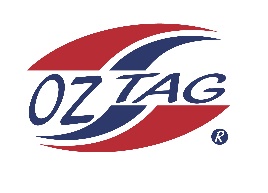                                     Under    Boys/Girls Representative squad              Australian National Championships Cup Coffs HarbourCongratulations to the following players selected in the under  U14 Boys  squad to represent Sutherland Shire Stingrays. 1Tom Powell 2Brodie Johnson    3Zack Woodger 4Cooper Bowden 5Cooper Starr 6Hayden Clark 7Luke Jenkins 8Hugh Windon 9Hamish Barlow 10Riley Smith 11River McMahon 12Locky Gallagher 13Martin Lim 14Harley Brown 15Tobi Beckett 16Henry Luthje Shadows (in no particular order)17Jet Jones 18James Hodge 1920